中國醫藥大學中國藥學暨中藥資源學系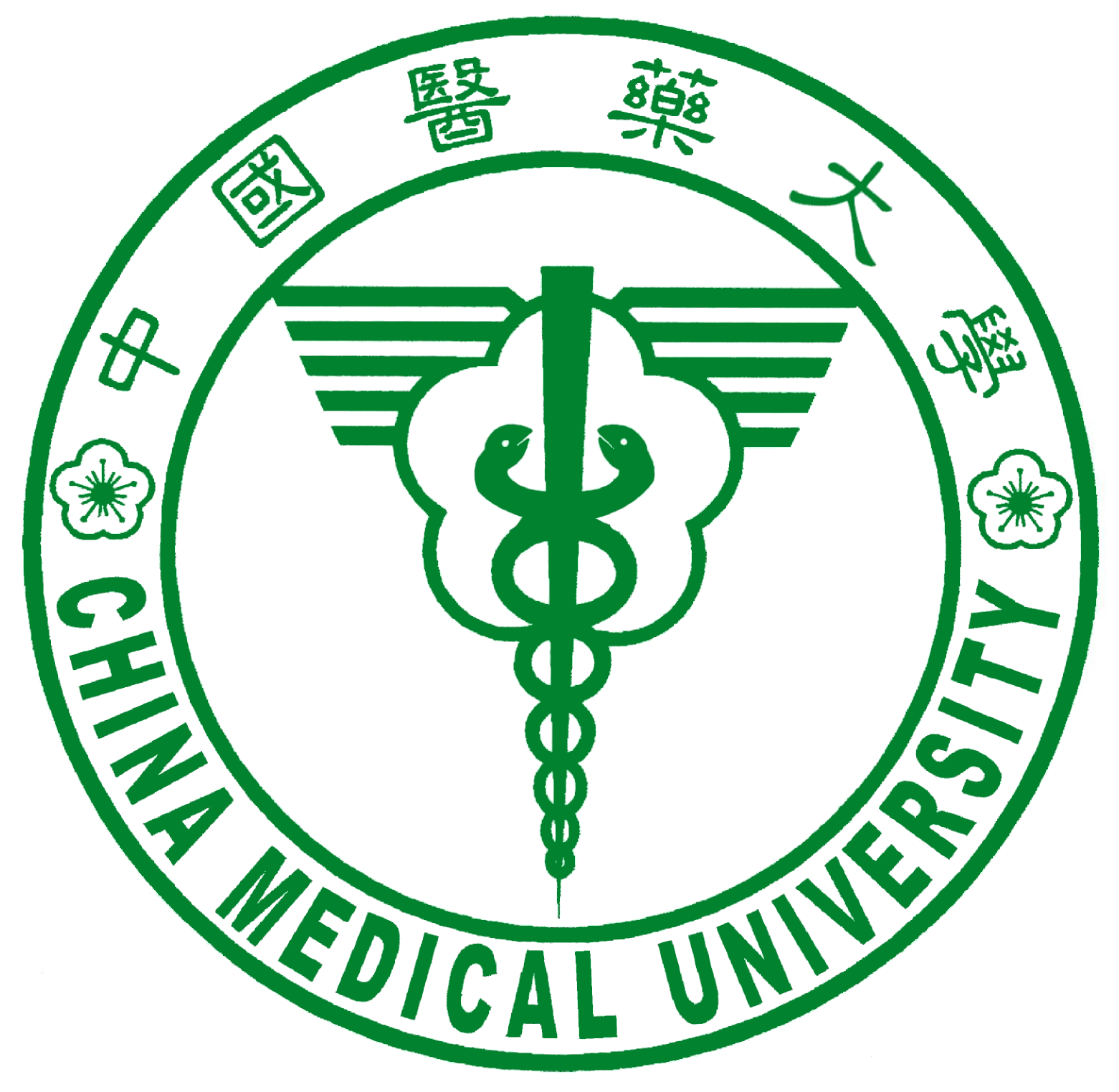 博士學位論文考試本論文係        同學於中國醫藥大學 中國藥學暨中藥資源學系完成之博士論文，經考試委員審查及口試合格，特此證明。論文口試委員審定書論文口試委員會	指導教授                  委    員                  主    任                  中 華 民 國      年     月      日論文題目(中文)論文題目(英文)